REPUBLIKA HRVATSKA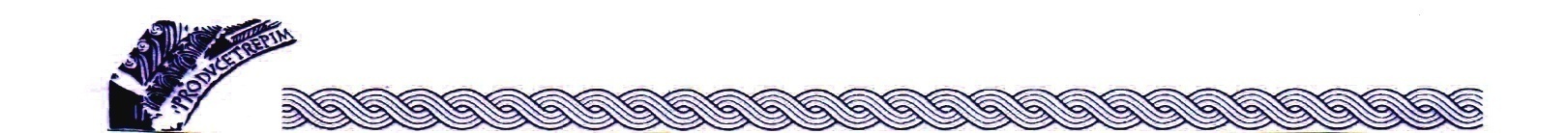 SPLITSKO-DALMATINSKA ŽUPANIJAOsnovna škola kneza TrpimiraKLASA: 007-03/23-01/___URBROJ: 2181-285-01/2-23-___	Kaštel Gomilica, 7.8. 2023. godine	Z A P I S N I Ksa 26. sjednice Školskog odbora Osnovne škole kneza Trpimira, Kaštel Gomilica (mandat 11.5. 2021.-11.5. 2025.) održane dana 7.8. 2023. godine (ponedjeljak) elektronskim putem u vremenu od 8.00 – 18.00 sati.  (Sjednica je sazvana sukladno čl. 49 Statuta OŠ kneza Trpimira zbog opravdanih razloga, a budući se radi o vremenu godišnjih odmora nije bilo drugog načina za osiguranje kvoruma za donošenje pravovaljanih odluka.) NAZOČNI ČLANOVI (članovi koji su dostavili očitovanje u predviđenom vrmenu): Diana Kačić Duplančić, Ivona Bonacin, Mirna Puljak, Marina Nikolić, Perica Vujević, Dina BalićNAPOMENA: Iva Barun dostavila je očitovanje u 18.06 sati te isto nije sastavni dio ovog ZapisnikaSJEDNICI PREDSJEDAVA: Diana Kačić DuplančićPredsjednica ŠO je konstatirala da je sjednici u predviđenom vremenu za dostavu očitovanja nazočio potreban broj članova ŠO za donošenje pravovaljanih odluka.Predloženi Dnevni red usvojen je u cijelosti jednoglasno.DNEVNI RED:Izvršenje Financijskog plana za prvo polugodište 2023. godineFinancijski izvještaji za razdoblje siječanj – lipanj 2023. godinePravilnik o ostvarivanju i korištenju nenamjenskih donacija i vlastitih prihoda – nakon pribavljene suglasnosti osnivačaZahtjev Marina Radunića za mirovanjem radnog odnosa zasnovanog na neodređeno puno radno vrijeme na poslovima učitelja prirode, kemije i biologijeRaznoDonesene su sljedeće jednoglasne Odluke:Ad 1/ Usvaja se u cijelosti dokument o izvršenju Financijskog plana za prvo polugodište 2023. godine.Ad 2/ Usvajaju se u cijelosti financijski izvještaji za razdoblje siječanj – lipanj 2023. godineAd 3/ Usvaja se u cijelosti Pravilnik o ostvarivanju i korištenju nenamjenskih donacija i vlastitih prihoda.Ad 4/ Odobrava se mirovanje prava i obveze radnika Marina Radunića iz Ugovora o radu sklopljenog 1.12. 2015. godine koji je sklopljen na neodređeno puno radno vrijeme za rad na poslovima učitelja prirode, kemije i biologije do prestanka prvog mandata odnosno do prestanka obavljanja ravnateljskih poslova sukladno odredbama Zakona o odgoju i obrazovanju u osnovnoj i srednjoj školi.Sastavni dio ovog Zapisnika su pristigla očitovanja članova Školskog odbora pristigla dana 7.8. 2023. godine u vremenu od 8.00 do 18.00 sati.Budući  nije bilo daljnjih prijedloga ni rasprava, predsjednica ŠO je zaključila sjednicu Školskog odbora u prdviđeno vrijeme naznačeno u Pozivu odnosno u 18.00 sati.Zapisnik završava s drugom (2.)  stranicom.			PREDSJEDNICA ŠO:                           		            /Diana Kačić Duplančić/